Срок зависит от болезни и состояния пациента. Срок действия больничного листа устанавливается врачом медицинского учреждения или врачебной комиссией. То, на сколько дней дадут и продлят больничный, зависит от типа и вида заболевания, а также состояния пациента.На сколько дней выдается больничный лист? Согласно ст. 11 приказа Минздравсоцразвития России от 29.06.2011 N 624н «Об утверждении Порядка выдачи листков нетрудоспособности», при несерьезном заболевании, отравлении и других случаях, связанных с временной потерей трудоспособности, больничный выдается лечащим врачом сроком до 15 календарных дней включительно. Минимальный срок законодательством не определен, врач первоначально может выдать больничный на три дня, а после повторного приема — продлить или закрыть его. Лечащий врач имеет право самостоятельно продлить больничный на срок до 14 дней (стоматолог — до 10 дней). Если по истечении 15 дней пациент не вылечился, то решение о продлении принимает врачебная комиссия.От чего зависит срок больничного листа? Сроки больничного зависит от заболевания, степени его тяжести, осложнений. Так, при ОРВИ врач может выдать больничный на срок 5−15 дней, при ангине — от 10 до 15 календарных дней, при переломе конечностей — от 30 до 60 календарных дней, при травме позвоночника — от 60−240 и больше календарных дней, при онкологическом заболевании — в среднем на 4−6 месяцев (в зависимости от стадии). Ориентировочные сроки временной нетрудоспособности, на которые ориентируются врачи, утверждены приказом Минздрава от 21.08.2000 N 2510/9362−34. Максимальный срок нахождения на больничном при благоприятном прогнозе выздоровления не может превышать 10 месяцев. В некоторых случаях (например, при диагнозе туберкулез или долго заживающей травме) этот срок может быть увеличен до года. При этом для продления больничного пациенту необходимо показываться врачу каждые 15 дней.Когда больничный закрывают без его дальнейшего продления? Если после прохождения курса лечения состояние больного не улучшилось, а допустимые сроки больничного уже исчерпаны, то пациента направляют на врачебную комиссию для выявления признаков инвалидности. При этом если больной отказывается от прохождения медико-социальной экспертизы (МСЭ), больничный закрывается (п. 4 ст. 59 закона «Об основах охраны здоровья граждан РФ» от 21.11.2011 № 323-ФЗ). Если после прохождения МСЭ пациент признан инвалидом и ему установлена рабочая группа инвалидности, то, согласно п. 3 ст. 6 закона «О социальном страховании», он не может находиться на больничном более четырех месяцев подряд непрерывно или пяти месяцев в совокупности за год.Калужская областная организация Профсоюза работников народного образования и науки РФ Тел.факс: 57-64-69,  prokaluga@mail.ruКалуга, март, 2019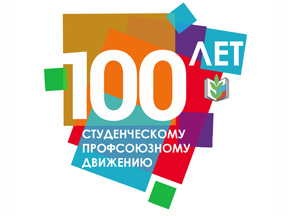 